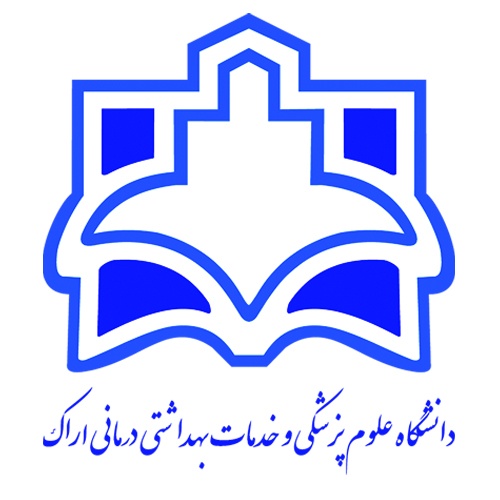 دانشکده:  پرستاری       گروه آموزشی:  سلامت جامعه          مقطع و رشته تحصیلی: کارشناسی پرستاریعنوان درس:   منبع:شماره جلسهاهداف جزئیاهداف ويژه رفتاريارزیابی آغازینروش تدریس ابزار و وسایل آموزشیشيوه ارزشيابيشيوه ارزشيابيشماره جلسهاهداف جزئیاهداف ويژه رفتاريارزیابی آغازینروش تدریس ابزار و وسایل آموزشیتکوینی و پایانیدرصد1آشنایی با تاریخچه بهداشت عمومیآشنایی با تعریف سلامتی و بیماریدانشجو بتواندتاریخچه و  روند بهداشت عمومی را تعریف کندسلامتی را تعریف کندابعاد سلامتی را نام ببردبیماری را تعریف کندطیف سلامتی و بیماری را بیان کند.پرسش و پاسخسخنرانی، بحث گروهی، پرسش و پاسخوایت برد، پاورپوینت، کامپیوترحضور فعال و مشارکت در بحث گروهی تهیه و ارائه تکلیف کلاسی پایان ترم510852آشنایی با نظام شبکه و تیم سلامت و وظایف آنهاواحدهای تشکیل دهنده سیستم شبکه ای بهداشت و درمان را نام ببردتشکیلات خانه بهداشت و وظایف آن را شرح دهد..تشکیلات مراکز سلامت جامعه روستایی را نام ببرد.تشکیلات وظایف پایگاه سلامت جامعه شهری را بیان کند. تشکیلات و وظایف مرکز بهداشت شهرستان را توضیح دهد.تشکیلات و وظایف مراکز بهداشت استان را توصیف نماید.وظایف و تشکیلات بهداشت و درمان در سطح وزارتخانه را بیان کند.پرسش و پاسخسخنرانی، بحث گروهی، پرسش و پاسخوایت برد، پاورپوینت، کامپیوترحضور فعال و مشارکت در بحث گروهی تهیه و ارائه تکلیف کلاسی پایان ترم510853آشنایی با برنامه ملی مبارزه با بیماری های غیرواگیر (1)پیشگیری و کنترل بیماری قلبی عروقی را شرح دهد.پیشگیری و کنترل بیماری فشارخون را شرح دهد.پیشکیری و کنترل بیماری دیابت را شرح دهدپرسش و پاسخسخنرانی، بحث گروهی، پرسش و پاسخوایت برد، پاورپوینت، کامپیوترحضور فعال و مشارکت در بحث گروهی تهیه و ارائه تکلیف کلاسی پایان ترم510854آشنایی با برنامه ملی مبارزه با بیماری های غیرواگیر ((2)پیشگیری و مبارزه با سرطان سینه را شرح دهد.پیشگیری و مبارزه با سرطان ریه را شرح دد.پیشگیری و مبارزه با سرطان های دستگاه گوارش را شرح دهد.پرسش و پاسخسخنرانی، بحث گروهی، پرسش و پاسخوایت برد، پاورپوینت، کامپیوترحضور فعال و مشارکت در بحث گروهی تهیه و ارائه تکلیف کلاسی پایان ترم510855آشنایی با برنامه ملی مبارزه با بیماری های واگیربیماری واگیر را تعریف کندمفاهیم مرتبط با بیماری عفونی را تعریف کندروش های انتقال بیماری های وگیر را نام ببرد4. انواع بیماری های واگیر را با توجه به راه سرایت آنها طبقه بندی کندپرسش و پاسخسخنرانی، بحث گروهی، پرسش و پاسخوایت برد، پاورپوینت، کامپیوترحضور فعال و مشارکت در بحث گروهی تهیه و ارائه تکلیف کلاسی پایان ترم510856آشنایی با مراحل پیشگیری از ابتلا و انتقال بیماری های واگیراصول کلی پیشگیری از بیماری های واگیر را شرح دهددر مورد پیشگیری از انتقال بیماری های منتقله از راه تماس بحث کند.در مورد پیشگیری از انتقال بیماری های منتقله از راه هوا بحث کنددر مورد پیشگیری از انتقال بیماری های منتقله از راه قطرات بحث کند پرسش و پاسخسخنرانی، بحث گروهی، پرسش و پاسخوایت برد، پاورپوینت، کامپیوترحضور فعال و مشارکت در بحث گروهی تهیه و ارائه تکلیف کلاسی پایان ترم510857آشنایی با واکسیناسیون و مراحل اجرای آنانواع ایمنی را نام ببردمنظور از زنجیره سرد را بیان نمایدانواع واکسن ها را از نظر ماهیت شرح دهدبرنامه زمانی واکسیناسیون را بیان کندآموزش های لازم در مورد هر کدام از واکسن ها را توضیح دهدموارد منع مصرف واکسن ها را نام ببردموارد ویژه مصرف واکسن ها را نام ببردپرسش و پاسخسخنرانی، بحث گروهی، پرسش و پاسخوایت برد، پاورپوینت، کامپیوترحضور فعال و مشارکت در بحث گروهی تهیه و ارائه تکلیف کلاسی پایان ترم510858آشنایی با نحوه ضدعفونی کردن آمبولانس و تجهیزات درون آنضدعفونی کردن فضای داخل آمبولانس را شرح دهد.نحوه ضدعفونی کردن تجهیزات داخل آمبولانس را شرح دهد.3. مواد ضدعفونی کننده مناسب را لیست کند.پرسش و پاسخسخنرانی، بحث گروهی، پرسش و پاسخوایت برد، پاورپوینت، کامپیوترحضور فعال و مشارکت در بحث گروهی تهیه و ارائه تکلیف کلاسی پایان ترم51085ردیفعنوان1جی ای پارک و ک.پارک،درسنامه پزشکی پیشگیری و اجتماعی، ترجمه دکتر حسین شجاعی تهرانی،انتشارات دانشگاه علوم پزشکی گیلان2دکترحاتمی،حسین و همکاران. کتاب جامع بهداشت عمومی ) وزارت بهداشت و دانشکده های بهداشت تهران و شهید بهشتی (، انتشارات ارجمند3رحمانی، خالد، درسنامه جامع بهداشت عمومی کاردانی به کارشناسی4میتسویچ، جوزف، هفن برنت، کارن کیت، اورژانس های طبی پیش بیمارستانی پایه5بلدسو برایان، پورتر رابرت، چری ریچارد، اورژانس های طبی پیش بیمارستانی میانی6روندا بک، اندرو پالک، استیون رام، اورژانس های طبی پیش بیمارستانی